   PROGRAMA DE CURSO 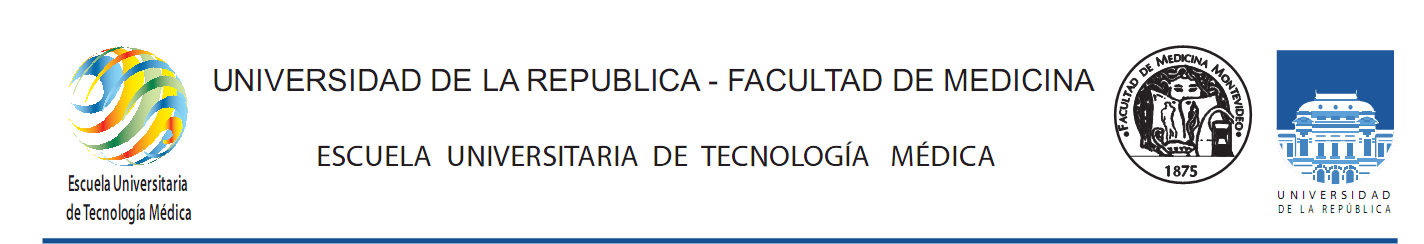 Técnicas de oficina / Curso 20231- UBICACIÓN CURRICULAR Y PREVIATURAS Este curso corresponde al 2do. año de la carrera, se dictará en el segundo semestre.  Previaturas: según reglamento vigente 2- EQUIPO DOCENTE A CARGO Y ÁREAS ACADÉMICAS INVOLUCRADAS Asistente  Lic. Natalia EscotoProf. Adj. Lic. Stephanie Guirin 3- FUNDAMENTACIÓN Y OBJETIVOS GENERALES:  -Proporcionar las herramientas básicas necesarias para la creación de documentos relacionados con la  profesión.-Brindar instrumentos necesarios para el desempeño profesional en todo ámbito sanitario, permitiendo comprender la organización.-Otorgar herramientas al futuro profesional que permitan su inserción laboral. 4- METODOLOGÍAS DE ENSEÑANZA (máximo 1000 palabras) El curso será virtual teórico/ práctico con encuentros sincrónicos y asincrónicos.. Las clases teóricas serán grabadas y subidas a la plataforma EVA, para que el estudiante pueda acceder a ella en cualquier momento. Esta clase, acompañada con la bibliografía y recursos didácticos pertinentes al tema, le servirá de guía para realizar trabajos prácticos.La corrección del práctico se subirá a la plataforma EVA cuando finalice la fecha de entrega estipulada.5- CONTENIDOS TEMÁTICOS Unidad 1 OrganizacionesConceptos. Tipos de organizaciones. Organigramas. Organizaciones de salud. Hospitales y su complejidad. Atención ambulatoria, atención en emergencia, atención domiciliaria. Redes de atención. Unidad 2 Herramientas metodológicasManuales de procedimientos en Registros Asistenciales. Flujogramas. Diagrama de Pareto. Análisis FODA. Cronograma de actividades.  Espina de pescado. Redacción de informes, cartas, solicitudes. Unidad 3 Calidad Introducción a la calidad. Origen y evolución del concepto. Principios fundamentales. Calidad en servicios de salud. Normas ISO. Estándares. Acreditaciones Unidad 4 Comunicaciones Gestión de Correo electrónico, firma. Presentaciones  en público Lenguaje corporal. lenguaje no expresivo. Software para realizar presentaciones digitales: power point, herramientas colaborativas y  gestión en plataformas gratuitas. Unidad 5 Inserción laboral de los Licenciados en  Registros Médicos Proyecto laboral. Partes de un proyecto. Diseño de un curriculum vitae. Carta de presentación. Entrevista laboral. Red social  profesional: Linkedin. Plataforma CVUy. 6- CARGA HORARIA La materia tiene una carga horaria total semanal de 6 horas. Las cuales serán discriminadas de la siguiente forma: Horas presenciales/virtuales: 2. Los encuentros serán virtuales, se planificará un encuentro mensual de forma presencial. Horas destinadas a tareas prácticas proporcionadas por el docente: 47- FORMAS DE EVALUACIÓN, GANANCIA Y APROBACIÓN DEL CURSO Para ganar el curso y derecho al examen: — Realizar las dos pruebas parciales. — Realizar todos los trabajos domiciliarios obligatorios. Para aprobar el curso: — Realizar las dos pruebas parciales. Se requiere un 60% de promedio de aprobación de todas las pruebas parciales. Aclaración: la obtención de un porcentaje menor al 50% en una de las pruebas parciales deberá rendir examen final global. — Realizar todos los trabajos domiciliarios obligatorios.8- ORGANIZACIÓN DEL CURSO Calendario Fecha de inicio: agostoFecha de finalización: noviembreFechas de exámenes: diciembreOrganización general A confirmar9- BIBLIOGRAFÍA RECOMENDADA Gestión de servicios de Salud. Dr. Hugo VillarNormas ISO relacionadas a la temática del curso. El resto de la bibliografía se indicará en el curso de acuerdo a la temática estudiada y a la metodología de  enseñanza del curso. 